AgendaGender and Sexuality AllianceGeneral MeetingWednesday, Oct 6, 2021 6-7pmIntroductions.Debrief on La Espiritista.Logo Contest (attachment 1).New brandingLarge format logo and small format logo/icon.Vote on logo designs Wednesday, November 3rd.Library Window Decorating Contest (attachment 2).Pizza party for first placeMost votes/scariest: custom vinyl banner.More details in the Oct 6, 2021, “The Loop” email.Budget Deadlines2021-2022 budget timeline.Opens November 15.Closes January 31.Funding for events and club activities next year.Need to form an event planning group.Organization re-registration vacancies. Seeking stand-ins (no commitment) for official organization status (recognition and funds from SSA).TreasurerVice PresidentMeeting next week: Movie Night! Will vote on one out of 4-5 titles.Bring yourselves, snacks, and friends.Location: MSC likely (room TBD)End meeting.Attachment 1Current Logo: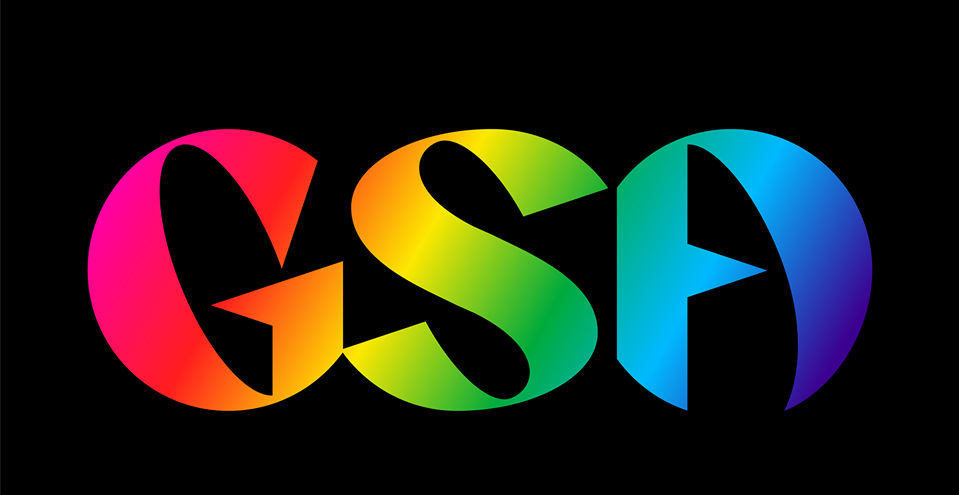 New Logo RulesQuality must be high. Vector graphics preferred.Vector graphics - WikipediaMust have a complimentary icon with the Logo or is scalable.Attachment 2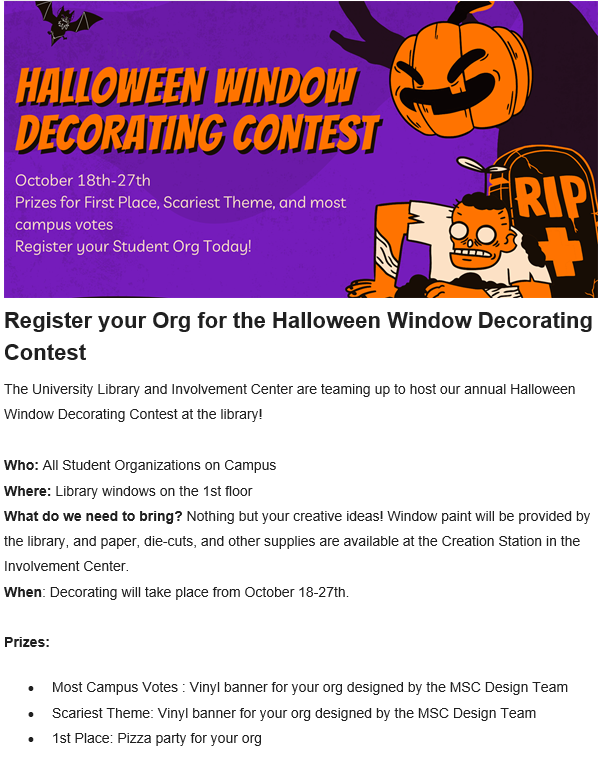 